TEMAT KOMPLEKSOWY:DBAMY o NASZĄ PLANETĘ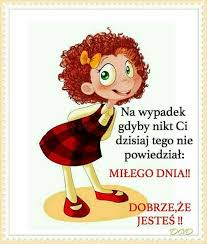 Witamy w poniedziałkowy ranek i zapraszamy nasze pracowite Słoniki do pracy!!!

Kochani dzisiaj zaczynamy 4 część książki " Sześciolatek-razem uczymy się”  oraz „Pięciolatek. Razem się uczymy”

poniedziałek 27.04.2020r.Temat dnia: Lubimy naszą planetę.Temat 1: „Kot Łatek” – wprowadzenie litery „ł”, „Ł”na podstawie wyrazu „łodyga”. „Kot Łatek” –Rodzic czyta dziecku opowiadanie D. Kossakowskiej Kot Łatek właśnie przyszedł ze spaceru. z rana padał deszcz, ale to nie przeszkodziło mu w odwiedzeniu jego ulubionych miejsc. Naostrzył pazurki na wysokiej akacji, przepędził myszy i obserwował ptaki. Chciał jednego z nich złapać i nie zauważył kałuży. Łapy kota wylądowały   w wodzie. Pobrudził się też puszysty ogon Łatka. Teraz Łatek stoi obok stołu i patrzy na wazon z kwiatami. Zastanawia się skąd je zna. Zielona łodyga, fioletowe kwiaty…  - Chyba już je gdzieś widziałem – myśli Łatek. Może w ogródku cioci Krysi, a może  w ogródku sąsiadki. Muszę to jutro sprawdzić…  Rozmowa na temat opowiadania.- Skąd wrócił Łatek?- Co robił Łatek podczas spaceru?- Co ogląda Łatek?- Jak wyglądają kwiaty, które ogląda Łatek?- Nad czym zastanawia się Łatek?Wyszukiwanie na ilustracji przedmiotów, których nazwy zawierają głoskę „ł”.       Dzieci oglądają ilustrację i wymieniają nazwy 
      zawierające głoskę ł:  ławka,łapa, łodyga, stół, Łatek, krzesło, łata.Wyeksponowanie wyrazu podstawowego – „łodyga” oraz obrazka przedstawiającego łodygę.Analiza i synteza słuchowa wyrazu „łodyga”. - Wybrzmiewanie sylab i głosek. Wypowiadanie przez dzieci i rodziców sylab połączonych z klaskaniem ( ło-dy-ga). Wypowiadanie kolejnych głosek wyrazu łodyga(ł-o-d-y-g-a). Liczenie głosek  w wyrazie łodyga.Określenie położenia głoski odpowiadającej literze „ł”.Podawanie wyrazów z głoską ł w nagłosie (łopata, łuk, łyżka), śródgłosie (gałka, koło, pałka), wygłosie (karzeł, anioł, dół).Określenie rodzaju głoski ł (spółgłoska).Wybrzmiewanie sylab  w wyrazie połączone z tupaniem, uderzaniem o uda.Analiza kształtu litery ł, Ł. Ćwiczenia ręki przygotowujące do pisania – zaciskanie pięści, prostowanie palców, naśladowanie gry na pianinie, klaskanie.
 Lepienie litery ł pisanej małej i wielkiej z plasteliny.Nauka pisania litery „ł”, „Ł”. - Ćwiczenia  w pisaniu litery ł, Ł palcem  w powietrzu, na dywanie, na blacie stolika, na plecach Brata/Siostry ,Mamy/Taty.Ćwiczenia  w czytaniu tekstu. Książka, cz. 4, s. 1, 2.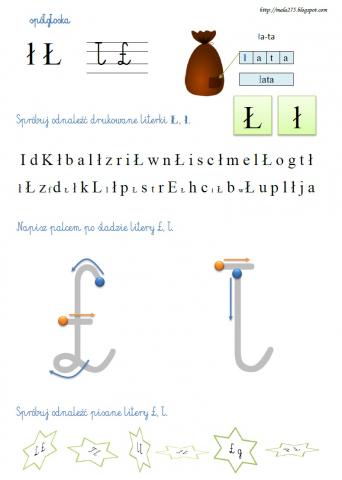 Temat 2: Nasza Planeta Ziemia”– praca plastyczna. 
Wypełnianie konturów Ziemi farbami plakatowymi 
lub 
stworzenia planety za pomocą rosnących farb (dla chętnych, którzy lubią eksperymentować- bardziej pracochłonna) Do stworzenia planety za pomocą rosnących farb będziecie potrzebować: szablon ziemi poniżej link do wydruku, dwie kartki techniczne A4, rosnące farby w kolorze zielonym i niebieskim przepis również poniżej na filmie potrzebna będzie: (sól, mąka, woda), patyczki do mieszania lub pędzelki, mikrofalówka lub piekarnik. Na wykończenie pracy biała i czarna farba. Instrukcja wykonania pracy plastycznej i potrzebne materiały zawarte w poniższym linku:https://mojedziecikreatywnie.pl/2017/04/planeta-ziemia-praca-plastyczna/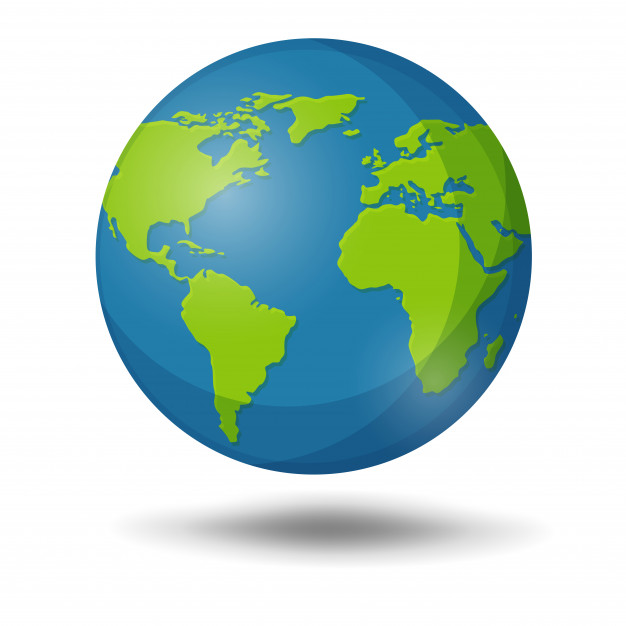 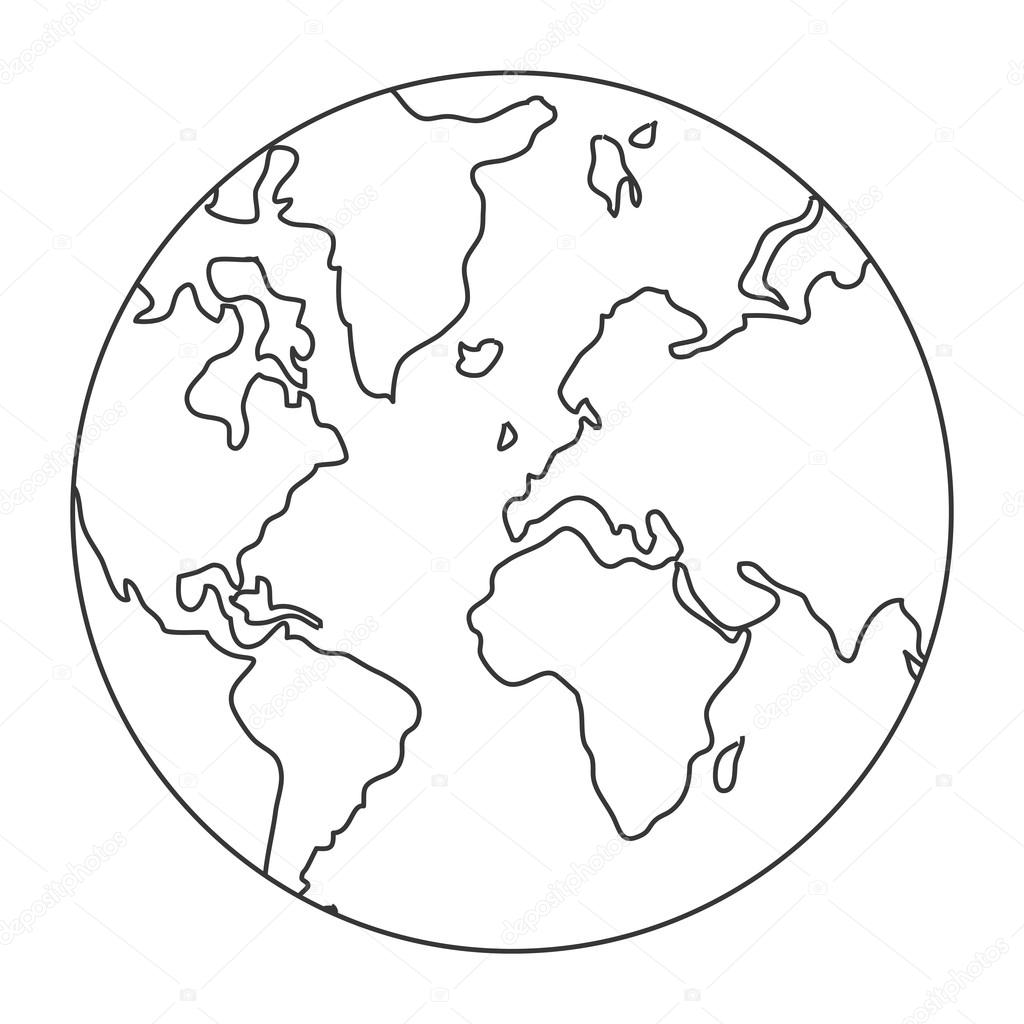 
Karty pracy do wykonania w domu „Sześciolatek. Razem się uczymy”cz.4- karty pracy  (str. 1-3)
„Pięciolatek. Razem się uczymy”cz.4-karty pracy (str.1-3)
Zabawy ruchowe przy muzyce ( propozycje na bieżący tydzień)Zabawa - Na ziemi zostaje https://www.youtube.com/watch?v=S5TFdKc6TB4Układy taneczne - Sałatka owocowa z polewą czekoladową https://www.youtube.com/watch?v=Vkiw9i_mQSoZatańcz z dzieckiem w domu do piosenki z Króla Lwa https://www.youtube.com/watch?v=BEu1WLjOokYTaniec dla dzieci Gumi miś https://www.youtube.com/watch?v=oGJg1RSOof4Blu tańczy Baby Shark https://www.youtube.com/watch?v=3MiyEskvmm8
 
 Powodzenia! Do jutra!